St Augustine of Canterbury Catholic Primary SchoolTerms 3 and 4                 Maple Class       Mr Isaacs  “Created by God to love and learn”                                           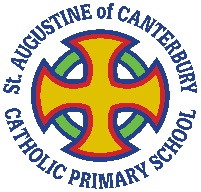 